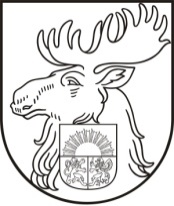 ___________________________________________________________________________________            Reģ. Nr. 90000074738; Mazajā ceļā 2, Jelgavā, LV–3001; tālrunis 63023768, 63080181, fakss 63080181, e-pasts - makslas@izglitiba.jelgava.lvJelgavā, 2017.gada 1.septembrisIEKŠĒJĀ KĀRTĪBAApstiprināts arJelgavas Mākslas skolas rīkojumu01.09.2017. 1-10/56a pdJelgavāKārtība par vadītāja un pedagogu rīcību, ja tiek konstatēta fiziska vai emocionāla vardarbība izglītojamo starpā vai starp izglītojamo un pieaugušoIzdota saskaņā ar Valsts pārvaldes iekārtas likuma 72.panta pirmās daļas 2.punktu un Ministru kabineta 2009.gada 24.novembra noteikumu Nr.1338 „Kārtība, kādā nodrošināma izglītojamo drošība izglītības iestādēs un to organizētajos pasākumos” 6.5. apakšpunktuVispārīgie jautājumiKārtības par Jelgavas Mākslas skolas (turpmāk - izglītības iestāde) vadītāja un pedagogu rīcību, ja tiek konstatēta fiziska vai emocionāla vardarbība pret izglītojamo (turpmāk – kārtība) mērķis ir novērst fizisku vai emocionālu vardarbību pret izglītojamo (mobings), radot vidi laba un godīga cilvēka attīstībai.Kārtība nosaka, kā tiek konstatēti un risināti konflikti vai vardarbība starp izglītojamajiem, starp izglītojamo un pedagogu vai izglītības iestādes darbinieku, kā arī starp pedagogiem un vecākiem (vismaz viens likumiskais pārstāvis) par izglītojamo pārkāpumu gadījumiem. Kārtībā arī nosaka konkrētas darbības, kas izstrādātas izglītības iestādei konflikta situāciju risināšanai, kā arī prevencijas pasākumus gadījumos, kad izglītojamais bez attaisnojoša iemesla neapmeklē izglītības iestādi saistībā ar iespējamu vardarbību pret sevi.Vardarbības pret izglītojamo novēršanai izglītības iestāde papildus ievēro Valsts bērnu tiesību aizsardzības inspekcijas 2008.gada 8.oktoba metodiskos ieteikumus „Izglītības iestādes, sociālā dienesta, bāriņtiesas un citu iestāžu kompetence starpinstitucionālajā sadarbībā, veicot preventīvo darbu un risinot vardarbības gadījumus pret bērnu”, kas nosaka rīcības shēmas un veicamos pasākumus, gadījumos, kad pastāv aizdomas par iespējamiem bērnu tiesību pārkāpumiem saistībā ar vardarbību pret izglītojamo (pielikums).Darbā ar izglītojamo problēmsituāciju risināšanu tiek ievērota konfidencialitāte. Saskaņā ar Bērnu tiesību aizsardzības likumā noteikto, informācija, kuru par izglītojamo ieguvis izglītības iestādes darbinieks ir pierobežas pieejamības, un ziņas, kas jebkādā veidā varētu kaitēt bērna turpmākajai attīstībai vai viņa psiholoģiskā līdzsvara saglabāšanai, nav izpaužamas. Visi ar konfliktu izmeklēšanu saistītie dokumenti glabājas pie izglītības iestādes vadītāja.Konflikts šīs kārtības izpratnē ir pretēju vēlmju, interešu, viedokļu, pozīciju un mērķu sadursme, sacensība vai ķīviņš starp atšķirīgi domājošiem indivīdiem.Fiziska vardarbība šīs kārtības izpratnē ir bērna veselībai vai dzīvībai bīstams apzināts spēka pielietojums.Emocionālā vardarbība šīs kārtības izpratnē ir bērna garīgo vajadzību ignorēšana, pašcieņas aizskaršana vai psiholoģiskā ietekmēšana, negatīvi ietekmējot viņa emocionālo attīstību.Konflikti starp izglītojamajiemJa konstatēts konflikts starp izglītojamiem, kura laikā saskatāma fiziska vai emocionāla vardarbība, tiek veiktas šādas darbības:grupas skolotājs (vai jebkurš darbinieks, kurš konstatējis attiecīgo situāciju) nekavējoties ziņo izglītības iestādes vadītājam par konstatēto konflikta situāciju. Vadītājs ziņo bērna vecākiem;vadītājs nodrošina skolēnam, kurš apdraud savu vai citu personu drošību, veselību  vai dzīvību , mācības citā telpā cita pedagoga klātbūtnē. Mācības citā telpā ilgst no vienas mācību stundas līdz mācību dienas beigām; ja konflikta situācija nav atrisināta, tad grupas skolotājs iesniedz rakstisku iesniegumu izglītības iestādes vadītājam, kurš tālāk lemj par  atbalsta personāla piesaisti situācijas risināšanai;vadītājs rakstiski (papīra  vai elektroniska dokumenta formā) nosūta skolēna vecākiem informāciju par skolēna uzvedību un nepieciešamo vecāku sadarbību ar izglītības iestādi;pamatojoties uz grupas skolotāja rakstisko iesniegumu, izglītības iestādes vadītājs aicina konfliktā iesaistīto izglītojamo vecākus uz sarunu klātienē izglītības iestādē, kuras laikā cenšas konfliktu atrisināt, nepieciešamības gadījumā pieaicinot personu no izglītības iestādes dibinātāja, vietējās Bāriņtiesas vai Sociālā dienesta;Pēc notikuma izvērtēšanas, ja tiek konstatēts, ka arī turpmāk audzēkņa uzvedība apdraud savu un pārējo audzēkņu drošību, veselību un dzīvību, izglītības iestādes vadītājs, balstoties uz skolas nolikumu, saskaņojot savu lēmumu ar izglītības iestādes dibinātāju, ir tiesības atskaitīt  audzēkni no izglītības iestādes. Konflikti starp izglītojamo un izglītības iestādes darbinieku10. Ja noticis konflikts starp izglītojamo un pedagogu vai izglītības iestādes atbalsta darbinieku, kura laikā saskatāma fiziska vai emocionāla vardarbība pret pedagogu vai izglītības iestādes atbalsta darbinieku, tiek veiktas šādas darbības: 10.1. pedagogs vai izglītības iestādes darbinieks vēršas pie izglītības iestādes vadītāja ar rakstisku iesniegumu ar situācijas aprakstu;10.2. izglītības iestādes vadītājs sazinās ar izglītojamā vecākiem un veic pārrunas, pēc nepieciešamības arī klātienē izglītības iestādes telpās;10.3. izglītības iestādes vadītājs organizē sarunu, kurā piedalās konfliktā iesaistītās puses, tostarp pēc nepieciešamības pieaicina atbalsta personālu situācijas risināšanai, kuras laikā cenšas konfliktu atrisināt.11. Ja noticis konflikts starp izglītojamo un pedagogu vai izglītības iestādes darbinieku, kura laikā izglītojamais informējis savus vecākus un vecāki pedagoga vai izglītības iestādes darbinieka rīcību novērtējuši kā nepedagoģisku (nepedagoģiski profesionālās ētikas pārkāpums), tiek veiktas šādas darbības:11.1. izglītības iestādes vadītāja klātbūtnē vecāki veic pārrunas ar pedagogu vai izglītības iestādes darbinieku, kurš ir iesaistīts konflikta situācijā; 11.2. ja vecāki ar pedagogu konflikta situāciju nevar atrisināt, tad:11.2.1. izglītojamā vecāki raksta iesniegumu par notikušo izglītības iestādes vadītājam detalizētai izvērtēšanai;11.2.2. izglītības iestāde pieprasa rakstisku paskaidrojumu pedagogam vai izglītības iestādes darbiniekam;11.2.3. izglītības iestāde uz rīkojuma pamata izveido komisiju un izvērtē konfliktu, kuras sastāvā bez izglītības iestādes vadītāja ir vēl vismaz 1 pedagogu pārstāvis un 1 atbalsta darbinieks;11.2.4. tiek veiktas pārrunas atsevišķi ar izglītojamā vecākiem un pedagogu vai izglītības iestādes darbinieku; ja nepieciešams uz noslēguma sarunu pieaicina personu no izglītības iestādes dibinātāja, vietējās Bāriņtiesas vai Sociālā dienesta;11.2.5. pēc notikuma izvērtēšanas, pēc nepieciešamības, izglītības iestādes vadītājam ir tiesības pielietot disciplinārsodus (piezīme; rājiens) vai atstādināt darbinieku no darba;11.2.6. ja netiek konstatēta pedagoga vai atbalsta darbinieka vainojama rīcība, izglītības iestāde nosūta motivētu skaidrojumu par darbinieka darbības izvērtējumu un atbilstību attiecīgiem normatīvajiem aktiem un ētikas principiem.IV. Izglītojamais bez attaisnojoša iemesla neapmeklē izglītības iestādi12. Gadījumos, kad izglītojamais bez attaisnojoša iemesla neapmeklē izglītības iestādi, izglītības iestāde veic šādas darbības:12.1. grupas skolotājs sazinās ar vecākiem, lai noskaidrotu  izglītības iestādes kavējumu cēloni. 12.2. kad skolēns ierodas  izglītības iestādē, grupas skolotājs uzklausa bērna viedokli par situāciju. 12.3. grupas skolotājs sadarbībā ar citiem pedagogiem veic audzēkņa novērošanu grupā. 12.4. situācijas, par kurām grupas skolotājam nekavējoties ziņo  izglītības iestādes vadītājam: 12.4.1. aizdomas, ka skolēns cieš no emocionālas, fiziskas vai seksuālas vardarbības;12.4.2. saņemta informācija, ka skolēns nav nakšņojis mājās, 12.4.3. grupas skolotājs pamanījis, ka skolēna uzvedība izmainījusies (piemēram, uzvedība kļuvusi izaicinoša, rupja, skolēns noslēdzies sevī, ir drūms), 12.4.4. grupas skolotājs pamanījis, ka skolēnam nav sezonai piemērots apģērbs, mācību līdzekļi, vai arī bērns nav ēdis. 13. Ja vecāki par šo situāciju ir informēti gan mutiski, gan rakstiski (sagatavojot oficiālu vēstuli), bet neattaisnotie kavējumi turpinās, grupas skolotājs nedēļas laikā informē  izglītības iestādes vadītāju.14.  Izglītības iestādes atbalsta personāls, grupas skolotāju un vecākiem analizē skolēna neattaisnoto kavējumu cēloņus izmantojot gan audzēkņa anketēšanu, gan individuālas sarunas. 15. Darba gaitā ir jāizvērtē vairāki iespējamie problēmas cēloņi, kas var būt saistīti ar: 15.1. problēmām izglītības iestādē;15.2. skolēna individuālo situāciju (veselības problēmas, mācību un uzvedības traucējumi, individuālas problēmas jeb pārdzīvojumi, kas saistīti ar attīstības vai traumatisko krīzi, u.c.);15.3. problēmām ģimenē. 16. Pēc informācijas apkopošanas tā tiek nodota izglītības iestādes vadītājam, kurš tālāk lemj par saziņu ar izglītojamā vecākiem un atbildīgo bērnu tiesību aizsardzības iestāžu piesaisti situācijas noregulēšanai.Jelgavas Mākslas skolas direktore:             A.Stankeviča